Проект договораПроект договораПроект договораПроект договораДОГОВОР №______________ДОГОВОР №______________ДОГОВОР №______________ДОГОВОР №______________ДОГОВОР №______________ДОГОВОР №______________ДОГОВОР №______________ДОГОВОР №______________ДОГОВОР №______________ДОГОВОР №______________ДОГОВОР №______________О предоставлении услуг по отоплению, горячему водоснабжению с собственником (нанимателем) жилого помещенияО предоставлении услуг по отоплению, горячему водоснабжению с собственником (нанимателем) жилого помещенияО предоставлении услуг по отоплению, горячему водоснабжению с собственником (нанимателем) жилого помещенияО предоставлении услуг по отоплению, горячему водоснабжению с собственником (нанимателем) жилого помещенияО предоставлении услуг по отоплению, горячему водоснабжению с собственником (нанимателем) жилого помещенияО предоставлении услуг по отоплению, горячему водоснабжению с собственником (нанимателем) жилого помещенияО предоставлении услуг по отоплению, горячему водоснабжению с собственником (нанимателем) жилого помещенияО предоставлении услуг по отоплению, горячему водоснабжению с собственником (нанимателем) жилого помещенияпгт. Нижний Одеспгт. Нижний Одес«___» __________ 20___ г.«___» __________ 20___ г.«___» __________ 20___ г.Общество с ограниченной ответственностью «Теплосервис», именуемое в дальнейшем «Энергоснабжающая организация», в лице директора Милевской Ларисы Павловны, действующей на основании Устава, с одной стороны, и ___________________ _______________________________________собственником (нанимателем) жилого помещения расположенного по адресу: гп Нижний Одес, ул. ______________________________ д. ________ кв. _______ именуемый в дальнейшем «Потребитель», с другой стороны, заключили настоящий договор о нижеследующем.Общество с ограниченной ответственностью «Теплосервис», именуемое в дальнейшем «Энергоснабжающая организация», в лице директора Милевской Ларисы Павловны, действующей на основании Устава, с одной стороны, и ___________________ _______________________________________собственником (нанимателем) жилого помещения расположенного по адресу: гп Нижний Одес, ул. ______________________________ д. ________ кв. _______ именуемый в дальнейшем «Потребитель», с другой стороны, заключили настоящий договор о нижеследующем.Общество с ограниченной ответственностью «Теплосервис», именуемое в дальнейшем «Энергоснабжающая организация», в лице директора Милевской Ларисы Павловны, действующей на основании Устава, с одной стороны, и ___________________ _______________________________________собственником (нанимателем) жилого помещения расположенного по адресу: гп Нижний Одес, ул. ______________________________ д. ________ кв. _______ именуемый в дальнейшем «Потребитель», с другой стороны, заключили настоящий договор о нижеследующем.Общество с ограниченной ответственностью «Теплосервис», именуемое в дальнейшем «Энергоснабжающая организация», в лице директора Милевской Ларисы Павловны, действующей на основании Устава, с одной стороны, и ___________________ _______________________________________собственником (нанимателем) жилого помещения расположенного по адресу: гп Нижний Одес, ул. ______________________________ д. ________ кв. _______ именуемый в дальнейшем «Потребитель», с другой стороны, заключили настоящий договор о нижеследующем.Общество с ограниченной ответственностью «Теплосервис», именуемое в дальнейшем «Энергоснабжающая организация», в лице директора Милевской Ларисы Павловны, действующей на основании Устава, с одной стороны, и ___________________ _______________________________________собственником (нанимателем) жилого помещения расположенного по адресу: гп Нижний Одес, ул. ______________________________ д. ________ кв. _______ именуемый в дальнейшем «Потребитель», с другой стороны, заключили настоящий договор о нижеследующем.Общество с ограниченной ответственностью «Теплосервис», именуемое в дальнейшем «Энергоснабжающая организация», в лице директора Милевской Ларисы Павловны, действующей на основании Устава, с одной стороны, и ___________________ _______________________________________собственником (нанимателем) жилого помещения расположенного по адресу: гп Нижний Одес, ул. ______________________________ д. ________ кв. _______ именуемый в дальнейшем «Потребитель», с другой стороны, заключили настоящий договор о нижеследующем.Общество с ограниченной ответственностью «Теплосервис», именуемое в дальнейшем «Энергоснабжающая организация», в лице директора Милевской Ларисы Павловны, действующей на основании Устава, с одной стороны, и ___________________ _______________________________________собственником (нанимателем) жилого помещения расположенного по адресу: гп Нижний Одес, ул. ______________________________ д. ________ кв. _______ именуемый в дальнейшем «Потребитель», с другой стороны, заключили настоящий договор о нижеследующем.Общество с ограниченной ответственностью «Теплосервис», именуемое в дальнейшем «Энергоснабжающая организация», в лице директора Милевской Ларисы Павловны, действующей на основании Устава, с одной стороны, и ___________________ _______________________________________собственником (нанимателем) жилого помещения расположенного по адресу: гп Нижний Одес, ул. ______________________________ д. ________ кв. _______ именуемый в дальнейшем «Потребитель», с другой стороны, заключили настоящий договор о нижеследующем.1. ПРЕДМЕТ ДОГОВОРА.1. ПРЕДМЕТ ДОГОВОРА.1. ПРЕДМЕТ ДОГОВОРА.1. ПРЕДМЕТ ДОГОВОРА.1. ПРЕДМЕТ ДОГОВОРА.1. ПРЕДМЕТ ДОГОВОРА.1. ПРЕДМЕТ ДОГОВОРА.1. ПРЕДМЕТ ДОГОВОРА.1.1.  По настоящему договору Энергоснабжающая организация обязуется предоставлять Потребителю услуги по отоплению и горячему водоснабжению жилого помещения по адресу гп. Нижний Одес, ул. _______________________ д. _______ кв. ____, а Потребитель обязуется оплачивать предоставленные услуги в сроки и на условиях, предусмотренных настоящим договором.1.1.  По настоящему договору Энергоснабжающая организация обязуется предоставлять Потребителю услуги по отоплению и горячему водоснабжению жилого помещения по адресу гп. Нижний Одес, ул. _______________________ д. _______ кв. ____, а Потребитель обязуется оплачивать предоставленные услуги в сроки и на условиях, предусмотренных настоящим договором.1.1.  По настоящему договору Энергоснабжающая организация обязуется предоставлять Потребителю услуги по отоплению и горячему водоснабжению жилого помещения по адресу гп. Нижний Одес, ул. _______________________ д. _______ кв. ____, а Потребитель обязуется оплачивать предоставленные услуги в сроки и на условиях, предусмотренных настоящим договором.1.1.  По настоящему договору Энергоснабжающая организация обязуется предоставлять Потребителю услуги по отоплению и горячему водоснабжению жилого помещения по адресу гп. Нижний Одес, ул. _______________________ д. _______ кв. ____, а Потребитель обязуется оплачивать предоставленные услуги в сроки и на условиях, предусмотренных настоящим договором.1.1.  По настоящему договору Энергоснабжающая организация обязуется предоставлять Потребителю услуги по отоплению и горячему водоснабжению жилого помещения по адресу гп. Нижний Одес, ул. _______________________ д. _______ кв. ____, а Потребитель обязуется оплачивать предоставленные услуги в сроки и на условиях, предусмотренных настоящим договором.1.1.  По настоящему договору Энергоснабжающая организация обязуется предоставлять Потребителю услуги по отоплению и горячему водоснабжению жилого помещения по адресу гп. Нижний Одес, ул. _______________________ д. _______ кв. ____, а Потребитель обязуется оплачивать предоставленные услуги в сроки и на условиях, предусмотренных настоящим договором.1.1.  По настоящему договору Энергоснабжающая организация обязуется предоставлять Потребителю услуги по отоплению и горячему водоснабжению жилого помещения по адресу гп. Нижний Одес, ул. _______________________ д. _______ кв. ____, а Потребитель обязуется оплачивать предоставленные услуги в сроки и на условиях, предусмотренных настоящим договором.1.1.  По настоящему договору Энергоснабжающая организация обязуется предоставлять Потребителю услуги по отоплению и горячему водоснабжению жилого помещения по адресу гп. Нижний Одес, ул. _______________________ д. _______ кв. ____, а Потребитель обязуется оплачивать предоставленные услуги в сроки и на условиях, предусмотренных настоящим договором.1.2.  Стороны настоящего договора в процессе его исполнения руководствуются действующем законодательством РФ и условиями данного договора.1.2.  Стороны настоящего договора в процессе его исполнения руководствуются действующем законодательством РФ и условиями данного договора.1.2.  Стороны настоящего договора в процессе его исполнения руководствуются действующем законодательством РФ и условиями данного договора.1.2.  Стороны настоящего договора в процессе его исполнения руководствуются действующем законодательством РФ и условиями данного договора.1.2.  Стороны настоящего договора в процессе его исполнения руководствуются действующем законодательством РФ и условиями данного договора.1.2.  Стороны настоящего договора в процессе его исполнения руководствуются действующем законодательством РФ и условиями данного договора.1.2.  Стороны настоящего договора в процессе его исполнения руководствуются действующем законодательством РФ и условиями данного договора.1.2.  Стороны настоящего договора в процессе его исполнения руководствуются действующем законодательством РФ и условиями данного договора.1.3.  Условия настоящего договора распространяются на отношения между Энергоснабжающей организацией и Потребителем вне зависимости от наличия или отсутствия установленных у Потребителя приборов учета тепловой энергией и горячей воды.1.3.  Условия настоящего договора распространяются на отношения между Энергоснабжающей организацией и Потребителем вне зависимости от наличия или отсутствия установленных у Потребителя приборов учета тепловой энергией и горячей воды.1.3.  Условия настоящего договора распространяются на отношения между Энергоснабжающей организацией и Потребителем вне зависимости от наличия или отсутствия установленных у Потребителя приборов учета тепловой энергией и горячей воды.1.3.  Условия настоящего договора распространяются на отношения между Энергоснабжающей организацией и Потребителем вне зависимости от наличия или отсутствия установленных у Потребителя приборов учета тепловой энергией и горячей воды.1.3.  Условия настоящего договора распространяются на отношения между Энергоснабжающей организацией и Потребителем вне зависимости от наличия или отсутствия установленных у Потребителя приборов учета тепловой энергией и горячей воды.1.3.  Условия настоящего договора распространяются на отношения между Энергоснабжающей организацией и Потребителем вне зависимости от наличия или отсутствия установленных у Потребителя приборов учета тепловой энергией и горячей воды.1.3.  Условия настоящего договора распространяются на отношения между Энергоснабжающей организацией и Потребителем вне зависимости от наличия или отсутствия установленных у Потребителя приборов учета тепловой энергией и горячей воды.1.3.  Условия настоящего договора распространяются на отношения между Энергоснабжающей организацией и Потребителем вне зависимости от наличия или отсутствия установленных у Потребителя приборов учета тепловой энергией и горячей воды.2. ОБЯЗАННОСТИ И ПРАВА ИСПОЛНИТЕЛЯ2. ОБЯЗАННОСТИ И ПРАВА ИСПОЛНИТЕЛЯ2. ОБЯЗАННОСТИ И ПРАВА ИСПОЛНИТЕЛЯ2. ОБЯЗАННОСТИ И ПРАВА ИСПОЛНИТЕЛЯ2. ОБЯЗАННОСТИ И ПРАВА ИСПОЛНИТЕЛЯ2. ОБЯЗАННОСТИ И ПРАВА ИСПОЛНИТЕЛЯ2. ОБЯЗАННОСТИ И ПРАВА ИСПОЛНИТЕЛЯ2. ОБЯЗАННОСТИ И ПРАВА ИСПОЛНИТЕЛЯ2.1.  По настоящему договору Энергоснабжающая организация обязуется:2.1.  По настоящему договору Энергоснабжающая организация обязуется:2.1.  По настоящему договору Энергоснабжающая организация обязуется:2.1.  По настоящему договору Энергоснабжающая организация обязуется:2.1.  По настоящему договору Энергоснабжающая организация обязуется:2.1.  По настоящему договору Энергоснабжающая организация обязуется:2.1.  По настоящему договору Энергоснабжающая организация обязуется:2.1.  По настоящему договору Энергоснабжающая организация обязуется:2.1.1.      Предоставлять Потребителю услуги по теплоснабжению и горячему водоснабжению, соответствующие по качеству обязательным требованиям нормативов и стандартов, санитарных правил и норм. Перечисленные услуги предоставляются Потребителю непрерывно, за исключением случаев, предусмотренных действующим законодательством и настоящим договором. 2.1.1.      Предоставлять Потребителю услуги по теплоснабжению и горячему водоснабжению, соответствующие по качеству обязательным требованиям нормативов и стандартов, санитарных правил и норм. Перечисленные услуги предоставляются Потребителю непрерывно, за исключением случаев, предусмотренных действующим законодательством и настоящим договором. 2.1.1.      Предоставлять Потребителю услуги по теплоснабжению и горячему водоснабжению, соответствующие по качеству обязательным требованиям нормативов и стандартов, санитарных правил и норм. Перечисленные услуги предоставляются Потребителю непрерывно, за исключением случаев, предусмотренных действующим законодательством и настоящим договором. 2.1.1.      Предоставлять Потребителю услуги по теплоснабжению и горячему водоснабжению, соответствующие по качеству обязательным требованиям нормативов и стандартов, санитарных правил и норм. Перечисленные услуги предоставляются Потребителю непрерывно, за исключением случаев, предусмотренных действующим законодательством и настоящим договором. 2.1.1.      Предоставлять Потребителю услуги по теплоснабжению и горячему водоснабжению, соответствующие по качеству обязательным требованиям нормативов и стандартов, санитарных правил и норм. Перечисленные услуги предоставляются Потребителю непрерывно, за исключением случаев, предусмотренных действующим законодательством и настоящим договором. 2.1.1.      Предоставлять Потребителю услуги по теплоснабжению и горячему водоснабжению, соответствующие по качеству обязательным требованиям нормативов и стандартов, санитарных правил и норм. Перечисленные услуги предоставляются Потребителю непрерывно, за исключением случаев, предусмотренных действующим законодательством и настоящим договором. 2.1.1.      Предоставлять Потребителю услуги по теплоснабжению и горячему водоснабжению, соответствующие по качеству обязательным требованиям нормативов и стандартов, санитарных правил и норм. Перечисленные услуги предоставляются Потребителю непрерывно, за исключением случаев, предусмотренных действующим законодательством и настоящим договором. 2.1.1.      Предоставлять Потребителю услуги по теплоснабжению и горячему водоснабжению, соответствующие по качеству обязательным требованиям нормативов и стандартов, санитарных правил и норм. Перечисленные услуги предоставляются Потребителю непрерывно, за исключением случаев, предусмотренных действующим законодательством и настоящим договором. 2.1.2.      Предъявлять Потребителю счета-квитанции за оказанные услуги по отоплению и горячему водоснабжению.2.1.2.      Предъявлять Потребителю счета-квитанции за оказанные услуги по отоплению и горячему водоснабжению.2.1.2.      Предъявлять Потребителю счета-квитанции за оказанные услуги по отоплению и горячему водоснабжению.2.1.2.      Предъявлять Потребителю счета-квитанции за оказанные услуги по отоплению и горячему водоснабжению.2.1.2.      Предъявлять Потребителю счета-квитанции за оказанные услуги по отоплению и горячему водоснабжению.2.1.2.      Предъявлять Потребителю счета-квитанции за оказанные услуги по отоплению и горячему водоснабжению.2.1.2.      Предъявлять Потребителю счета-квитанции за оказанные услуги по отоплению и горячему водоснабжению.2.1.2.      Предъявлять Потребителю счета-квитанции за оказанные услуги по отоплению и горячему водоснабжению.2.1.3.      При отклонении качества услуг от требований нормативов и стандартов производить перерасчет оплаты услуг.2.1.3.      При отклонении качества услуг от требований нормативов и стандартов производить перерасчет оплаты услуг.2.1.3.      При отклонении качества услуг от требований нормативов и стандартов производить перерасчет оплаты услуг.2.1.3.      При отклонении качества услуг от требований нормативов и стандартов производить перерасчет оплаты услуг.2.1.3.      При отклонении качества услуг от требований нормативов и стандартов производить перерасчет оплаты услуг.2.1.3.      При отклонении качества услуг от требований нормативов и стандартов производить перерасчет оплаты услуг.2.1.3.      При отклонении качества услуг от требований нормативов и стандартов производить перерасчет оплаты услуг.2.1.3.      При отклонении качества услуг от требований нормативов и стандартов производить перерасчет оплаты услуг.2.1.4.      Принимать от Потребителя оплату за оказанные услуги (отопление, горячее водоснабжение) в соответствии с п.4.7. настоящего договора.2.1.4.      Принимать от Потребителя оплату за оказанные услуги (отопление, горячее водоснабжение) в соответствии с п.4.7. настоящего договора.2.1.4.      Принимать от Потребителя оплату за оказанные услуги (отопление, горячее водоснабжение) в соответствии с п.4.7. настоящего договора.2.1.4.      Принимать от Потребителя оплату за оказанные услуги (отопление, горячее водоснабжение) в соответствии с п.4.7. настоящего договора.2.1.4.      Принимать от Потребителя оплату за оказанные услуги (отопление, горячее водоснабжение) в соответствии с п.4.7. настоящего договора.2.1.4.      Принимать от Потребителя оплату за оказанные услуги (отопление, горячее водоснабжение) в соответствии с п.4.7. настоящего договора.2.1.4.      Принимать от Потребителя оплату за оказанные услуги (отопление, горячее водоснабжение) в соответствии с п.4.7. настоящего договора.2.1.4.      Принимать от Потребителя оплату за оказанные услуги (отопление, горячее водоснабжение) в соответствии с п.4.7. настоящего договора.2.1.5.      Принимать своевременные меры по предупреждению и устранению нарушений качества предоставляемых услуг Потребителю.2.1.5.      Принимать своевременные меры по предупреждению и устранению нарушений качества предоставляемых услуг Потребителю.2.1.5.      Принимать своевременные меры по предупреждению и устранению нарушений качества предоставляемых услуг Потребителю.2.1.5.      Принимать своевременные меры по предупреждению и устранению нарушений качества предоставляемых услуг Потребителю.2.1.5.      Принимать своевременные меры по предупреждению и устранению нарушений качества предоставляемых услуг Потребителю.2.1.5.      Принимать своевременные меры по предупреждению и устранению нарушений качества предоставляемых услуг Потребителю.2.1.5.      Принимать своевременные меры по предупреждению и устранению нарушений качества предоставляемых услуг Потребителю.2.1.5.      Принимать своевременные меры по предупреждению и устранению нарушений качества предоставляемых услуг Потребителю.2.1.6.      Производить пломбирование установленных для учета потребления Потребителем энергии и горячей воды приборов учета, маркирование их специальными знаками, метками и т.д.2.1.6.      Производить пломбирование установленных для учета потребления Потребителем энергии и горячей воды приборов учета, маркирование их специальными знаками, метками и т.д.2.1.6.      Производить пломбирование установленных для учета потребления Потребителем энергии и горячей воды приборов учета, маркирование их специальными знаками, метками и т.д.2.1.6.      Производить пломбирование установленных для учета потребления Потребителем энергии и горячей воды приборов учета, маркирование их специальными знаками, метками и т.д.2.1.6.      Производить пломбирование установленных для учета потребления Потребителем энергии и горячей воды приборов учета, маркирование их специальными знаками, метками и т.д.2.1.6.      Производить пломбирование установленных для учета потребления Потребителем энергии и горячей воды приборов учета, маркирование их специальными знаками, метками и т.д.2.1.6.      Производить пломбирование установленных для учета потребления Потребителем энергии и горячей воды приборов учета, маркирование их специальными знаками, метками и т.д.2.1.6.      Производить пломбирование установленных для учета потребления Потребителем энергии и горячей воды приборов учета, маркирование их специальными знаками, метками и т.д.2.2.  Энергоснабжающая организация имеет право:2.2.  Энергоснабжающая организация имеет право:2.2.  Энергоснабжающая организация имеет право:2.2.  Энергоснабжающая организация имеет право:2.2.  Энергоснабжающая организация имеет право:2.2.  Энергоснабжающая организация имеет право:2.2.  Энергоснабжающая организация имеет право:2.2.  Энергоснабжающая организация имеет право:2.2.1.      Применять меры, предусмотренные действующим законодательством и настоящим договором, в случае нарушения Потребителем сроков и условий оплаты предоставленных ему по данному договору коммунальных услуг.2.2.1.      Применять меры, предусмотренные действующим законодательством и настоящим договором, в случае нарушения Потребителем сроков и условий оплаты предоставленных ему по данному договору коммунальных услуг.2.2.1.      Применять меры, предусмотренные действующим законодательством и настоящим договором, в случае нарушения Потребителем сроков и условий оплаты предоставленных ему по данному договору коммунальных услуг.2.2.1.      Применять меры, предусмотренные действующим законодательством и настоящим договором, в случае нарушения Потребителем сроков и условий оплаты предоставленных ему по данному договору коммунальных услуг.2.2.1.      Применять меры, предусмотренные действующим законодательством и настоящим договором, в случае нарушения Потребителем сроков и условий оплаты предоставленных ему по данному договору коммунальных услуг.2.2.1.      Применять меры, предусмотренные действующим законодательством и настоящим договором, в случае нарушения Потребителем сроков и условий оплаты предоставленных ему по данному договору коммунальных услуг.2.2.1.      Применять меры, предусмотренные действующим законодательством и настоящим договором, в случае нарушения Потребителем сроков и условий оплаты предоставленных ему по данному договору коммунальных услуг.2.2.1.      Применять меры, предусмотренные действующим законодательством и настоящим договором, в случае нарушения Потребителем сроков и условий оплаты предоставленных ему по данному договору коммунальных услуг.2.2.2.      Прекращать предоставление услуг Потребителю в случае просрочки оплаты последним услуг по настоящему договору более трех месяцев, а также в иных установленных действующим законодательством случаях, в установленном законом порядке. Возобновление предоставления услуг по настоящему договору производится после ликвидации Потребителем задолженности и/или устранения выявленных нарушений.2.2.2.      Прекращать предоставление услуг Потребителю в случае просрочки оплаты последним услуг по настоящему договору более трех месяцев, а также в иных установленных действующим законодательством случаях, в установленном законом порядке. Возобновление предоставления услуг по настоящему договору производится после ликвидации Потребителем задолженности и/или устранения выявленных нарушений.2.2.2.      Прекращать предоставление услуг Потребителю в случае просрочки оплаты последним услуг по настоящему договору более трех месяцев, а также в иных установленных действующим законодательством случаях, в установленном законом порядке. Возобновление предоставления услуг по настоящему договору производится после ликвидации Потребителем задолженности и/или устранения выявленных нарушений.2.2.2.      Прекращать предоставление услуг Потребителю в случае просрочки оплаты последним услуг по настоящему договору более трех месяцев, а также в иных установленных действующим законодательством случаях, в установленном законом порядке. Возобновление предоставления услуг по настоящему договору производится после ликвидации Потребителем задолженности и/или устранения выявленных нарушений.2.2.2.      Прекращать предоставление услуг Потребителю в случае просрочки оплаты последним услуг по настоящему договору более трех месяцев, а также в иных установленных действующим законодательством случаях, в установленном законом порядке. Возобновление предоставления услуг по настоящему договору производится после ликвидации Потребителем задолженности и/или устранения выявленных нарушений.2.2.2.      Прекращать предоставление услуг Потребителю в случае просрочки оплаты последним услуг по настоящему договору более трех месяцев, а также в иных установленных действующим законодательством случаях, в установленном законом порядке. Возобновление предоставления услуг по настоящему договору производится после ликвидации Потребителем задолженности и/или устранения выявленных нарушений.2.2.2.      Прекращать предоставление услуг Потребителю в случае просрочки оплаты последним услуг по настоящему договору более трех месяцев, а также в иных установленных действующим законодательством случаях, в установленном законом порядке. Возобновление предоставления услуг по настоящему договору производится после ликвидации Потребителем задолженности и/или устранения выявленных нарушений.2.2.2.      Прекращать предоставление услуг Потребителю в случае просрочки оплаты последним услуг по настоящему договору более трех месяцев, а также в иных установленных действующим законодательством случаях, в установленном законом порядке. Возобновление предоставления услуг по настоящему договору производится после ликвидации Потребителем задолженности и/или устранения выявленных нарушений.2.2.3.      Контролировать приборы учета на соответствии техническим требованиям, стандартам, наличие сертификации.2.2.3.      Контролировать приборы учета на соответствии техническим требованиям, стандартам, наличие сертификации.2.2.3.      Контролировать приборы учета на соответствии техническим требованиям, стандартам, наличие сертификации.2.2.3.      Контролировать приборы учета на соответствии техническим требованиям, стандартам, наличие сертификации.2.2.3.      Контролировать приборы учета на соответствии техническим требованиям, стандартам, наличие сертификации.2.2.3.      Контролировать приборы учета на соответствии техническим требованиям, стандартам, наличие сертификации.2.2.3.      Контролировать приборы учета на соответствии техническим требованиям, стандартам, наличие сертификации.2.2.3.      Контролировать приборы учета на соответствии техническим требованиям, стандартам, наличие сертификации.2.2.4.      Производить снятие (проверку) показаний приборов учета, учитывающего потребление Потребителем тепловой энергии и горячей воды.2.2.4.      Производить снятие (проверку) показаний приборов учета, учитывающего потребление Потребителем тепловой энергии и горячей воды.2.2.4.      Производить снятие (проверку) показаний приборов учета, учитывающего потребление Потребителем тепловой энергии и горячей воды.2.2.4.      Производить снятие (проверку) показаний приборов учета, учитывающего потребление Потребителем тепловой энергии и горячей воды.2.2.4.      Производить снятие (проверку) показаний приборов учета, учитывающего потребление Потребителем тепловой энергии и горячей воды.2.2.4.      Производить снятие (проверку) показаний приборов учета, учитывающего потребление Потребителем тепловой энергии и горячей воды.2.2.4.      Производить снятие (проверку) показаний приборов учета, учитывающего потребление Потребителем тепловой энергии и горячей воды.2.2.4.      Производить снятие (проверку) показаний приборов учета, учитывающего потребление Потребителем тепловой энергии и горячей воды.2.2.5.      Производить отключения горячего  водоснабжения и отопления для производства планово-ремонтных работ, согласно графику Энергоснабжающей организации, а также в иных случаях, предусмотренных действующим законодательством.2.2.5.      Производить отключения горячего  водоснабжения и отопления для производства планово-ремонтных работ, согласно графику Энергоснабжающей организации, а также в иных случаях, предусмотренных действующим законодательством.2.2.5.      Производить отключения горячего  водоснабжения и отопления для производства планово-ремонтных работ, согласно графику Энергоснабжающей организации, а также в иных случаях, предусмотренных действующим законодательством.2.2.5.      Производить отключения горячего  водоснабжения и отопления для производства планово-ремонтных работ, согласно графику Энергоснабжающей организации, а также в иных случаях, предусмотренных действующим законодательством.2.2.5.      Производить отключения горячего  водоснабжения и отопления для производства планово-ремонтных работ, согласно графику Энергоснабжающей организации, а также в иных случаях, предусмотренных действующим законодательством.2.2.5.      Производить отключения горячего  водоснабжения и отопления для производства планово-ремонтных работ, согласно графику Энергоснабжающей организации, а также в иных случаях, предусмотренных действующим законодательством.2.2.5.      Производить отключения горячего  водоснабжения и отопления для производства планово-ремонтных работ, согласно графику Энергоснабжающей организации, а также в иных случаях, предусмотренных действующим законодательством.2.2.5.      Производить отключения горячего  водоснабжения и отопления для производства планово-ремонтных работ, согласно графику Энергоснабжающей организации, а также в иных случаях, предусмотренных действующим законодательством.Сроки проведения профилактических и ремонтных работ, связанных с прекращением горячего водоснабжения, не должны превышать 21 день.Сроки проведения профилактических и ремонтных работ, связанных с прекращением горячего водоснабжения, не должны превышать 21 день.Сроки проведения профилактических и ремонтных работ, связанных с прекращением горячего водоснабжения, не должны превышать 21 день.Сроки проведения профилактических и ремонтных работ, связанных с прекращением горячего водоснабжения, не должны превышать 21 день.Сроки проведения профилактических и ремонтных работ, связанных с прекращением горячего водоснабжения, не должны превышать 21 день.Сроки проведения профилактических и ремонтных работ, связанных с прекращением горячего водоснабжения, не должны превышать 21 день.Сроки проведения профилактических и ремонтных работ, связанных с прекращением горячего водоснабжения, не должны превышать 21 день.Сроки проведения профилактических и ремонтных работ, связанных с прекращением горячего водоснабжения, не должны превышать 21 день.3. ОБЯЗАННОСТИ И ПРАВА ПОТРЕБИТЕЛЯ3. ОБЯЗАННОСТИ И ПРАВА ПОТРЕБИТЕЛЯ3. ОБЯЗАННОСТИ И ПРАВА ПОТРЕБИТЕЛЯ3. ОБЯЗАННОСТИ И ПРАВА ПОТРЕБИТЕЛЯ3. ОБЯЗАННОСТИ И ПРАВА ПОТРЕБИТЕЛЯ3. ОБЯЗАННОСТИ И ПРАВА ПОТРЕБИТЕЛЯ3. ОБЯЗАННОСТИ И ПРАВА ПОТРЕБИТЕЛЯ3. ОБЯЗАННОСТИ И ПРАВА ПОТРЕБИТЕЛЯ3.1.  По настоящему договору Потребитель обязуется:3.1.  По настоящему договору Потребитель обязуется:3.1.  По настоящему договору Потребитель обязуется:3.1.  По настоящему договору Потребитель обязуется:3.1.  По настоящему договору Потребитель обязуется:3.1.  По настоящему договору Потребитель обязуется:3.1.  По настоящему договору Потребитель обязуется:3.1.  По настоящему договору Потребитель обязуется:3.1.1.      Оплачивать предоставленные «Энергоснабжающей организацией» услуги в сроки и на условиях, предусмотренных настоящим договором.3.1.1.      Оплачивать предоставленные «Энергоснабжающей организацией» услуги в сроки и на условиях, предусмотренных настоящим договором.3.1.1.      Оплачивать предоставленные «Энергоснабжающей организацией» услуги в сроки и на условиях, предусмотренных настоящим договором.3.1.1.      Оплачивать предоставленные «Энергоснабжающей организацией» услуги в сроки и на условиях, предусмотренных настоящим договором.3.1.1.      Оплачивать предоставленные «Энергоснабжающей организацией» услуги в сроки и на условиях, предусмотренных настоящим договором.3.1.1.      Оплачивать предоставленные «Энергоснабжающей организацией» услуги в сроки и на условиях, предусмотренных настоящим договором.3.1.1.      Оплачивать предоставленные «Энергоснабжающей организацией» услуги в сроки и на условиях, предусмотренных настоящим договором.3.1.1.      Оплачивать предоставленные «Энергоснабжающей организацией» услуги в сроки и на условиях, предусмотренных настоящим договором.3.1.2.      Не совершать действий, нарушающих порядок пользования услугами, установленный договором и действующим законодательством.3.1.2.      Не совершать действий, нарушающих порядок пользования услугами, установленный договором и действующим законодательством.3.1.2.      Не совершать действий, нарушающих порядок пользования услугами, установленный договором и действующим законодательством.3.1.2.      Не совершать действий, нарушающих порядок пользования услугами, установленный договором и действующим законодательством.3.1.2.      Не совершать действий, нарушающих порядок пользования услугами, установленный договором и действующим законодательством.3.1.2.      Не совершать действий, нарушающих порядок пользования услугами, установленный договором и действующим законодательством.3.1.2.      Не совершать действий, нарушающих порядок пользования услугами, установленный договором и действующим законодательством.3.1.2.      Не совершать действий, нарушающих порядок пользования услугами, установленный договором и действующим законодательством.3.1.3.      Обеспечивать проверку установленных у Потребителя приборов учета потребления тепловой энергии, горячей воды (водомеров) на основании технических требований и характеристик данных приборов учета в соответствии с действующим законодательством.3.1.3.      Обеспечивать проверку установленных у Потребителя приборов учета потребления тепловой энергии, горячей воды (водомеров) на основании технических требований и характеристик данных приборов учета в соответствии с действующим законодательством.3.1.3.      Обеспечивать проверку установленных у Потребителя приборов учета потребления тепловой энергии, горячей воды (водомеров) на основании технических требований и характеристик данных приборов учета в соответствии с действующим законодательством.3.1.3.      Обеспечивать проверку установленных у Потребителя приборов учета потребления тепловой энергии, горячей воды (водомеров) на основании технических требований и характеристик данных приборов учета в соответствии с действующим законодательством.3.1.3.      Обеспечивать проверку установленных у Потребителя приборов учета потребления тепловой энергии, горячей воды (водомеров) на основании технических требований и характеристик данных приборов учета в соответствии с действующим законодательством.3.1.3.      Обеспечивать проверку установленных у Потребителя приборов учета потребления тепловой энергии, горячей воды (водомеров) на основании технических требований и характеристик данных приборов учета в соответствии с действующим законодательством.3.1.3.      Обеспечивать проверку установленных у Потребителя приборов учета потребления тепловой энергии, горячей воды (водомеров) на основании технических требований и характеристик данных приборов учета в соответствии с действующим законодательством.3.1.3.      Обеспечивать проверку установленных у Потребителя приборов учета потребления тепловой энергии, горячей воды (водомеров) на основании технических требований и характеристик данных приборов учета в соответствии с действующим законодательством.3.1.4.      Допускать представителей «Энергоснабжающей организации» к установленным у него приборам учета с 8 до 19 часов рабочего или выходного дня.3.1.4.      Допускать представителей «Энергоснабжающей организации» к установленным у него приборам учета с 8 до 19 часов рабочего или выходного дня.3.1.4.      Допускать представителей «Энергоснабжающей организации» к установленным у него приборам учета с 8 до 19 часов рабочего или выходного дня.3.1.4.      Допускать представителей «Энергоснабжающей организации» к установленным у него приборам учета с 8 до 19 часов рабочего или выходного дня.3.1.4.      Допускать представителей «Энергоснабжающей организации» к установленным у него приборам учета с 8 до 19 часов рабочего или выходного дня.3.1.4.      Допускать представителей «Энергоснабжающей организации» к установленным у него приборам учета с 8 до 19 часов рабочего или выходного дня.3.1.4.      Допускать представителей «Энергоснабжающей организации» к установленным у него приборам учета с 8 до 19 часов рабочего или выходного дня.3.1.4.      Допускать представителей «Энергоснабжающей организации» к установленным у него приборам учета с 8 до 19 часов рабочего или выходного дня.3.1.5.      Немедленно сообщать «Энергоснабжающей организации» обо всех обнаруженных Потребителем нарушениях в работе приборов учета тепловой энергии и горячей воды, а также срыве и нарушении целостности установленных на данных приборах учета пломб.3.1.5.      Немедленно сообщать «Энергоснабжающей организации» обо всех обнаруженных Потребителем нарушениях в работе приборов учета тепловой энергии и горячей воды, а также срыве и нарушении целостности установленных на данных приборах учета пломб.3.1.5.      Немедленно сообщать «Энергоснабжающей организации» обо всех обнаруженных Потребителем нарушениях в работе приборов учета тепловой энергии и горячей воды, а также срыве и нарушении целостности установленных на данных приборах учета пломб.3.1.5.      Немедленно сообщать «Энергоснабжающей организации» обо всех обнаруженных Потребителем нарушениях в работе приборов учета тепловой энергии и горячей воды, а также срыве и нарушении целостности установленных на данных приборах учета пломб.3.1.5.      Немедленно сообщать «Энергоснабжающей организации» обо всех обнаруженных Потребителем нарушениях в работе приборов учета тепловой энергии и горячей воды, а также срыве и нарушении целостности установленных на данных приборах учета пломб.3.1.5.      Немедленно сообщать «Энергоснабжающей организации» обо всех обнаруженных Потребителем нарушениях в работе приборов учета тепловой энергии и горячей воды, а также срыве и нарушении целостности установленных на данных приборах учета пломб.3.1.5.      Немедленно сообщать «Энергоснабжающей организации» обо всех обнаруженных Потребителем нарушениях в работе приборов учета тепловой энергии и горячей воды, а также срыве и нарушении целостности установленных на данных приборах учета пломб.3.1.5.      Немедленно сообщать «Энергоснабжающей организации» обо всех обнаруженных Потребителем нарушениях в работе приборов учета тепловой энергии и горячей воды, а также срыве и нарушении целостности установленных на данных приборах учета пломб.3.1.6.      При установке Потребителем индивидуальных приборов учета тепловой энергии или горячей воды и переходе на оплату по их показаниям зарегистрировать данные прибора учета и показания, с которыми они установлены и введены в эксплуатацию, у «Энергоснабжающей организации». При намерении Потребителя демонтировать установленные у него приборы учета горячей воды (водомеры) и/или тепловой энергии, он обязуется известить «Энергоснабжающую организацию»  о данном намерении не позднее, чем за 5 рабочих дней до демонтажа, для фиксации «Энергоснабжающей организацией» последних действительных показаний установленных приборов учета. Энергоснабжающая организация не обязана принимать показания водомеров, переданные Потребителем «Энергоснабжающей организации» в случае нарушения вышеуказанного условия, и использовать их при расчетах оплаты за отопление и горячее водоснабжение.3.1.6.      При установке Потребителем индивидуальных приборов учета тепловой энергии или горячей воды и переходе на оплату по их показаниям зарегистрировать данные прибора учета и показания, с которыми они установлены и введены в эксплуатацию, у «Энергоснабжающей организации». При намерении Потребителя демонтировать установленные у него приборы учета горячей воды (водомеры) и/или тепловой энергии, он обязуется известить «Энергоснабжающую организацию»  о данном намерении не позднее, чем за 5 рабочих дней до демонтажа, для фиксации «Энергоснабжающей организацией» последних действительных показаний установленных приборов учета. Энергоснабжающая организация не обязана принимать показания водомеров, переданные Потребителем «Энергоснабжающей организации» в случае нарушения вышеуказанного условия, и использовать их при расчетах оплаты за отопление и горячее водоснабжение.3.1.6.      При установке Потребителем индивидуальных приборов учета тепловой энергии или горячей воды и переходе на оплату по их показаниям зарегистрировать данные прибора учета и показания, с которыми они установлены и введены в эксплуатацию, у «Энергоснабжающей организации». При намерении Потребителя демонтировать установленные у него приборы учета горячей воды (водомеры) и/или тепловой энергии, он обязуется известить «Энергоснабжающую организацию»  о данном намерении не позднее, чем за 5 рабочих дней до демонтажа, для фиксации «Энергоснабжающей организацией» последних действительных показаний установленных приборов учета. Энергоснабжающая организация не обязана принимать показания водомеров, переданные Потребителем «Энергоснабжающей организации» в случае нарушения вышеуказанного условия, и использовать их при расчетах оплаты за отопление и горячее водоснабжение.3.1.6.      При установке Потребителем индивидуальных приборов учета тепловой энергии или горячей воды и переходе на оплату по их показаниям зарегистрировать данные прибора учета и показания, с которыми они установлены и введены в эксплуатацию, у «Энергоснабжающей организации». При намерении Потребителя демонтировать установленные у него приборы учета горячей воды (водомеры) и/или тепловой энергии, он обязуется известить «Энергоснабжающую организацию»  о данном намерении не позднее, чем за 5 рабочих дней до демонтажа, для фиксации «Энергоснабжающей организацией» последних действительных показаний установленных приборов учета. Энергоснабжающая организация не обязана принимать показания водомеров, переданные Потребителем «Энергоснабжающей организации» в случае нарушения вышеуказанного условия, и использовать их при расчетах оплаты за отопление и горячее водоснабжение.3.1.6.      При установке Потребителем индивидуальных приборов учета тепловой энергии или горячей воды и переходе на оплату по их показаниям зарегистрировать данные прибора учета и показания, с которыми они установлены и введены в эксплуатацию, у «Энергоснабжающей организации». При намерении Потребителя демонтировать установленные у него приборы учета горячей воды (водомеры) и/или тепловой энергии, он обязуется известить «Энергоснабжающую организацию»  о данном намерении не позднее, чем за 5 рабочих дней до демонтажа, для фиксации «Энергоснабжающей организацией» последних действительных показаний установленных приборов учета. Энергоснабжающая организация не обязана принимать показания водомеров, переданные Потребителем «Энергоснабжающей организации» в случае нарушения вышеуказанного условия, и использовать их при расчетах оплаты за отопление и горячее водоснабжение.3.1.6.      При установке Потребителем индивидуальных приборов учета тепловой энергии или горячей воды и переходе на оплату по их показаниям зарегистрировать данные прибора учета и показания, с которыми они установлены и введены в эксплуатацию, у «Энергоснабжающей организации». При намерении Потребителя демонтировать установленные у него приборы учета горячей воды (водомеры) и/или тепловой энергии, он обязуется известить «Энергоснабжающую организацию»  о данном намерении не позднее, чем за 5 рабочих дней до демонтажа, для фиксации «Энергоснабжающей организацией» последних действительных показаний установленных приборов учета. Энергоснабжающая организация не обязана принимать показания водомеров, переданные Потребителем «Энергоснабжающей организации» в случае нарушения вышеуказанного условия, и использовать их при расчетах оплаты за отопление и горячее водоснабжение.3.1.6.      При установке Потребителем индивидуальных приборов учета тепловой энергии или горячей воды и переходе на оплату по их показаниям зарегистрировать данные прибора учета и показания, с которыми они установлены и введены в эксплуатацию, у «Энергоснабжающей организации». При намерении Потребителя демонтировать установленные у него приборы учета горячей воды (водомеры) и/или тепловой энергии, он обязуется известить «Энергоснабжающую организацию»  о данном намерении не позднее, чем за 5 рабочих дней до демонтажа, для фиксации «Энергоснабжающей организацией» последних действительных показаний установленных приборов учета. Энергоснабжающая организация не обязана принимать показания водомеров, переданные Потребителем «Энергоснабжающей организации» в случае нарушения вышеуказанного условия, и использовать их при расчетах оплаты за отопление и горячее водоснабжение.3.1.6.      При установке Потребителем индивидуальных приборов учета тепловой энергии или горячей воды и переходе на оплату по их показаниям зарегистрировать данные прибора учета и показания, с которыми они установлены и введены в эксплуатацию, у «Энергоснабжающей организации». При намерении Потребителя демонтировать установленные у него приборы учета горячей воды (водомеры) и/или тепловой энергии, он обязуется известить «Энергоснабжающую организацию»  о данном намерении не позднее, чем за 5 рабочих дней до демонтажа, для фиксации «Энергоснабжающей организацией» последних действительных показаний установленных приборов учета. Энергоснабжающая организация не обязана принимать показания водомеров, переданные Потребителем «Энергоснабжающей организации» в случае нарушения вышеуказанного условия, и использовать их при расчетах оплаты за отопление и горячее водоснабжение.3.1.7.      Не позднее пятидневного срока информировать «Энергоснабжающую организацию» об изменении количества проживающих совместно с Потребителем граждан; о возникновении или прекращении у Потребителя и/или совместно проживающих с ним граждан прав на получение льгот по оплате предоставленных им тепловой энергии и горячего водоснабжения.3.1.7.      Не позднее пятидневного срока информировать «Энергоснабжающую организацию» об изменении количества проживающих совместно с Потребителем граждан; о возникновении или прекращении у Потребителя и/или совместно проживающих с ним граждан прав на получение льгот по оплате предоставленных им тепловой энергии и горячего водоснабжения.3.1.7.      Не позднее пятидневного срока информировать «Энергоснабжающую организацию» об изменении количества проживающих совместно с Потребителем граждан; о возникновении или прекращении у Потребителя и/или совместно проживающих с ним граждан прав на получение льгот по оплате предоставленных им тепловой энергии и горячего водоснабжения.3.1.7.      Не позднее пятидневного срока информировать «Энергоснабжающую организацию» об изменении количества проживающих совместно с Потребителем граждан; о возникновении или прекращении у Потребителя и/или совместно проживающих с ним граждан прав на получение льгот по оплате предоставленных им тепловой энергии и горячего водоснабжения.3.1.7.      Не позднее пятидневного срока информировать «Энергоснабжающую организацию» об изменении количества проживающих совместно с Потребителем граждан; о возникновении или прекращении у Потребителя и/или совместно проживающих с ним граждан прав на получение льгот по оплате предоставленных им тепловой энергии и горячего водоснабжения.3.1.7.      Не позднее пятидневного срока информировать «Энергоснабжающую организацию» об изменении количества проживающих совместно с Потребителем граждан; о возникновении или прекращении у Потребителя и/или совместно проживающих с ним граждан прав на получение льгот по оплате предоставленных им тепловой энергии и горячего водоснабжения.3.1.7.      Не позднее пятидневного срока информировать «Энергоснабжающую организацию» об изменении количества проживающих совместно с Потребителем граждан; о возникновении или прекращении у Потребителя и/или совместно проживающих с ним граждан прав на получение льгот по оплате предоставленных им тепловой энергии и горячего водоснабжения.3.1.7.      Не позднее пятидневного срока информировать «Энергоснабжающую организацию» об изменении количества проживающих совместно с Потребителем граждан; о возникновении или прекращении у Потребителя и/или совместно проживающих с ним граждан прав на получение льгот по оплате предоставленных им тепловой энергии и горячего водоснабжения.3.1.8.      Не позднее, чем за десять дней информировать «Энергоснабжающую организацию» обо всех планируемых Потребителем операциях с принадлежащим Потребителю на правах собственности или договора социального найма жилого помещения недвижимым имуществом (квартирой, расположенной по указанному в преамбуле настоящего договора адресу).3.1.8.      Не позднее, чем за десять дней информировать «Энергоснабжающую организацию» обо всех планируемых Потребителем операциях с принадлежащим Потребителю на правах собственности или договора социального найма жилого помещения недвижимым имуществом (квартирой, расположенной по указанному в преамбуле настоящего договора адресу).3.1.8.      Не позднее, чем за десять дней информировать «Энергоснабжающую организацию» обо всех планируемых Потребителем операциях с принадлежащим Потребителю на правах собственности или договора социального найма жилого помещения недвижимым имуществом (квартирой, расположенной по указанному в преамбуле настоящего договора адресу).3.1.8.      Не позднее, чем за десять дней информировать «Энергоснабжающую организацию» обо всех планируемых Потребителем операциях с принадлежащим Потребителю на правах собственности или договора социального найма жилого помещения недвижимым имуществом (квартирой, расположенной по указанному в преамбуле настоящего договора адресу).3.1.8.      Не позднее, чем за десять дней информировать «Энергоснабжающую организацию» обо всех планируемых Потребителем операциях с принадлежащим Потребителю на правах собственности или договора социального найма жилого помещения недвижимым имуществом (квартирой, расположенной по указанному в преамбуле настоящего договора адресу).3.1.8.      Не позднее, чем за десять дней информировать «Энергоснабжающую организацию» обо всех планируемых Потребителем операциях с принадлежащим Потребителю на правах собственности или договора социального найма жилого помещения недвижимым имуществом (квартирой, расположенной по указанному в преамбуле настоящего договора адресу).3.1.8.      Не позднее, чем за десять дней информировать «Энергоснабжающую организацию» обо всех планируемых Потребителем операциях с принадлежащим Потребителю на правах собственности или договора социального найма жилого помещения недвижимым имуществом (квартирой, расположенной по указанному в преамбуле настоящего договора адресу).3.1.8.      Не позднее, чем за десять дней информировать «Энергоснабжающую организацию» обо всех планируемых Потребителем операциях с принадлежащим Потребителю на правах собственности или договора социального найма жилого помещения недвижимым имуществом (квартирой, расположенной по указанному в преамбуле настоящего договора адресу).3.2.  Потребитель имеет право:3.2.  Потребитель имеет право:3.2.  Потребитель имеет право:3.2.  Потребитель имеет право:3.2.  Потребитель имеет право:3.2.  Потребитель имеет право:3.2.  Потребитель имеет право:3.2.  Потребитель имеет право:3.2.1.      На получение услуг установленного качества, безопасных для его жизни и здоровья, не причиняющих вреда его имуществу.3.2.1.      На получение услуг установленного качества, безопасных для его жизни и здоровья, не причиняющих вреда его имуществу.3.2.1.      На получение услуг установленного качества, безопасных для его жизни и здоровья, не причиняющих вреда его имуществу.3.2.1.      На получение услуг установленного качества, безопасных для его жизни и здоровья, не причиняющих вреда его имуществу.3.2.1.      На получение услуг установленного качества, безопасных для его жизни и здоровья, не причиняющих вреда его имуществу.3.2.1.      На получение услуг установленного качества, безопасных для его жизни и здоровья, не причиняющих вреда его имуществу.3.2.1.      На получение услуг установленного качества, безопасных для его жизни и здоровья, не причиняющих вреда его имуществу.3.2.1.      На получение услуг установленного качества, безопасных для его жизни и здоровья, не причиняющих вреда его имуществу.3.2.2.      На устранение выявленных недостатков в предоставлении услуг в установленные сроки согласно нормам и правилам предоставления коммунальных услуг.3.2.2.      На устранение выявленных недостатков в предоставлении услуг в установленные сроки согласно нормам и правилам предоставления коммунальных услуг.3.2.2.      На устранение выявленных недостатков в предоставлении услуг в установленные сроки согласно нормам и правилам предоставления коммунальных услуг.3.2.2.      На устранение выявленных недостатков в предоставлении услуг в установленные сроки согласно нормам и правилам предоставления коммунальных услуг.3.2.2.      На устранение выявленных недостатков в предоставлении услуг в установленные сроки согласно нормам и правилам предоставления коммунальных услуг.3.2.2.      На устранение выявленных недостатков в предоставлении услуг в установленные сроки согласно нормам и правилам предоставления коммунальных услуг.3.2.2.      На устранение выявленных недостатков в предоставлении услуг в установленные сроки согласно нормам и правилам предоставления коммунальных услуг.3.2.2.      На устранение выявленных недостатков в предоставлении услуг в установленные сроки согласно нормам и правилам предоставления коммунальных услуг.3.2.3.      Приобретать и устанавливать приборы учета при наличии паспорта завода изготовителя, соответствующих сертификатов, с дальнейшим их использованием и обслуживанием за счет собственных средств на основании технических условий, выданных Исполнителем.3.2.3.      Приобретать и устанавливать приборы учета при наличии паспорта завода изготовителя, соответствующих сертификатов, с дальнейшим их использованием и обслуживанием за счет собственных средств на основании технических условий, выданных Исполнителем.3.2.3.      Приобретать и устанавливать приборы учета при наличии паспорта завода изготовителя, соответствующих сертификатов, с дальнейшим их использованием и обслуживанием за счет собственных средств на основании технических условий, выданных Исполнителем.3.2.3.      Приобретать и устанавливать приборы учета при наличии паспорта завода изготовителя, соответствующих сертификатов, с дальнейшим их использованием и обслуживанием за счет собственных средств на основании технических условий, выданных Исполнителем.3.2.3.      Приобретать и устанавливать приборы учета при наличии паспорта завода изготовителя, соответствующих сертификатов, с дальнейшим их использованием и обслуживанием за счет собственных средств на основании технических условий, выданных Исполнителем.3.2.3.      Приобретать и устанавливать приборы учета при наличии паспорта завода изготовителя, соответствующих сертификатов, с дальнейшим их использованием и обслуживанием за счет собственных средств на основании технических условий, выданных Исполнителем.3.2.3.      Приобретать и устанавливать приборы учета при наличии паспорта завода изготовителя, соответствующих сертификатов, с дальнейшим их использованием и обслуживанием за счет собственных средств на основании технических условий, выданных Исполнителем.3.2.3.      Приобретать и устанавливать приборы учета при наличии паспорта завода изготовителя, соответствующих сертификатов, с дальнейшим их использованием и обслуживанием за счет собственных средств на основании технических условий, выданных Исполнителем.4. ЦЕНА ДОГОВОРА, ПОРЯДОК УЧЕТА И РАСЧЕТОВ4. ЦЕНА ДОГОВОРА, ПОРЯДОК УЧЕТА И РАСЧЕТОВ4. ЦЕНА ДОГОВОРА, ПОРЯДОК УЧЕТА И РАСЧЕТОВ4. ЦЕНА ДОГОВОРА, ПОРЯДОК УЧЕТА И РАСЧЕТОВ4. ЦЕНА ДОГОВОРА, ПОРЯДОК УЧЕТА И РАСЧЕТОВ4. ЦЕНА ДОГОВОРА, ПОРЯДОК УЧЕТА И РАСЧЕТОВ4. ЦЕНА ДОГОВОРА, ПОРЯДОК УЧЕТА И РАСЧЕТОВ4. ЦЕНА ДОГОВОРА, ПОРЯДОК УЧЕТА И РАСЧЕТОВ4.1.  Расчеты по настоящему договору за предоставленные услуги производятся по тарифам  на отопление и горячее водоснабже6ние, утвержденным в установленном законом порядке, соответственно применяются новые тарифы с момента их вступления в силу.4.1.  Расчеты по настоящему договору за предоставленные услуги производятся по тарифам  на отопление и горячее водоснабже6ние, утвержденным в установленном законом порядке, соответственно применяются новые тарифы с момента их вступления в силу.4.1.  Расчеты по настоящему договору за предоставленные услуги производятся по тарифам  на отопление и горячее водоснабже6ние, утвержденным в установленном законом порядке, соответственно применяются новые тарифы с момента их вступления в силу.4.1.  Расчеты по настоящему договору за предоставленные услуги производятся по тарифам  на отопление и горячее водоснабже6ние, утвержденным в установленном законом порядке, соответственно применяются новые тарифы с момента их вступления в силу.4.1.  Расчеты по настоящему договору за предоставленные услуги производятся по тарифам  на отопление и горячее водоснабже6ние, утвержденным в установленном законом порядке, соответственно применяются новые тарифы с момента их вступления в силу.4.1.  Расчеты по настоящему договору за предоставленные услуги производятся по тарифам  на отопление и горячее водоснабже6ние, утвержденным в установленном законом порядке, соответственно применяются новые тарифы с момента их вступления в силу.4.1.  Расчеты по настоящему договору за предоставленные услуги производятся по тарифам  на отопление и горячее водоснабже6ние, утвержденным в установленном законом порядке, соответственно применяются новые тарифы с момента их вступления в силу.4.1.  Расчеты по настоящему договору за предоставленные услуги производятся по тарифам  на отопление и горячее водоснабже6ние, утвержденным в установленном законом порядке, соответственно применяются новые тарифы с момента их вступления в силу.4.2.  Энергоснабжающая организация выставляет Потребителю счета-квитанции:4.2.  Энергоснабжающая организация выставляет Потребителю счета-квитанции:4.2.  Энергоснабжающая организация выставляет Потребителю счета-квитанции:4.2.  Энергоснабжающая организация выставляет Потребителю счета-квитанции:4.2.  Энергоснабжающая организация выставляет Потребителю счета-квитанции:4.2.  Энергоснабжающая организация выставляет Потребителю счета-квитанции:4.2.  Энергоснабжающая организация выставляет Потребителю счета-квитанции:4.2.  Энергоснабжающая организация выставляет Потребителю счета-квитанции:4.2.1.      За отопление и горячее водоснабжение:4.2.1.      За отопление и горячее водоснабжение:4.2.1.      За отопление и горячее водоснабжение:4.2.1.      За отопление и горячее водоснабжение:4.2.1.      За отопление и горячее водоснабжение:4.2.1.      За отопление и горячее водоснабжение:4.2.1.      За отопление и горячее водоснабжение:4.2.1.      За отопление и горячее водоснабжение:·         При наличии приборов учета - при расчетах за горячее водоснабжение и/или тепловую энергию по показаниям приборов учета Потребитель снимает показания приборов учета горячего водоснабжения и/или тепловой энергии в период с 1-го по 5-е число каждого месяца, следующего за расчетным, и сообщает их  «Энергоснабжающей  организации» по тел. 2-20-34.·         При наличии приборов учета - при расчетах за горячее водоснабжение и/или тепловую энергию по показаниям приборов учета Потребитель снимает показания приборов учета горячего водоснабжения и/или тепловой энергии в период с 1-го по 5-е число каждого месяца, следующего за расчетным, и сообщает их  «Энергоснабжающей  организации» по тел. 2-20-34.·         При наличии приборов учета - при расчетах за горячее водоснабжение и/или тепловую энергию по показаниям приборов учета Потребитель снимает показания приборов учета горячего водоснабжения и/или тепловой энергии в период с 1-го по 5-е число каждого месяца, следующего за расчетным, и сообщает их  «Энергоснабжающей  организации» по тел. 2-20-34.·         При наличии приборов учета - при расчетах за горячее водоснабжение и/или тепловую энергию по показаниям приборов учета Потребитель снимает показания приборов учета горячего водоснабжения и/или тепловой энергии в период с 1-го по 5-е число каждого месяца, следующего за расчетным, и сообщает их  «Энергоснабжающей  организации» по тел. 2-20-34.·         При наличии приборов учета - при расчетах за горячее водоснабжение и/или тепловую энергию по показаниям приборов учета Потребитель снимает показания приборов учета горячего водоснабжения и/или тепловой энергии в период с 1-го по 5-е число каждого месяца, следующего за расчетным, и сообщает их  «Энергоснабжающей  организации» по тел. 2-20-34.·         При наличии приборов учета - при расчетах за горячее водоснабжение и/или тепловую энергию по показаниям приборов учета Потребитель снимает показания приборов учета горячего водоснабжения и/или тепловой энергии в период с 1-го по 5-е число каждого месяца, следующего за расчетным, и сообщает их  «Энергоснабжающей  организации» по тел. 2-20-34.·         При наличии приборов учета - при расчетах за горячее водоснабжение и/или тепловую энергию по показаниям приборов учета Потребитель снимает показания приборов учета горячего водоснабжения и/или тепловой энергии в период с 1-го по 5-е число каждого месяца, следующего за расчетным, и сообщает их  «Энергоснабжающей  организации» по тел. 2-20-34.·         При наличии приборов учета - при расчетах за горячее водоснабжение и/или тепловую энергию по показаниям приборов учета Потребитель снимает показания приборов учета горячего водоснабжения и/или тепловой энергии в период с 1-го по 5-е число каждого месяца, следующего за расчетным, и сообщает их  «Энергоснабжающей  организации» по тел. 2-20-34.·         При отсутствии приборов учета – по нормативам и действующим тарифам на отопление и горячее водоснабжение, утвержденным в установленном законе порядке, с учетом полезной площади жилого помещения и количества проживающих совместно с Потребителем граждан.·         При отсутствии приборов учета – по нормативам и действующим тарифам на отопление и горячее водоснабжение, утвержденным в установленном законе порядке, с учетом полезной площади жилого помещения и количества проживающих совместно с Потребителем граждан.·         При отсутствии приборов учета – по нормативам и действующим тарифам на отопление и горячее водоснабжение, утвержденным в установленном законе порядке, с учетом полезной площади жилого помещения и количества проживающих совместно с Потребителем граждан.·         При отсутствии приборов учета – по нормативам и действующим тарифам на отопление и горячее водоснабжение, утвержденным в установленном законе порядке, с учетом полезной площади жилого помещения и количества проживающих совместно с Потребителем граждан.·         При отсутствии приборов учета – по нормативам и действующим тарифам на отопление и горячее водоснабжение, утвержденным в установленном законе порядке, с учетом полезной площади жилого помещения и количества проживающих совместно с Потребителем граждан.·         При отсутствии приборов учета – по нормативам и действующим тарифам на отопление и горячее водоснабжение, утвержденным в установленном законе порядке, с учетом полезной площади жилого помещения и количества проживающих совместно с Потребителем граждан.·         При отсутствии приборов учета – по нормативам и действующим тарифам на отопление и горячее водоснабжение, утвержденным в установленном законе порядке, с учетом полезной площади жилого помещения и количества проживающих совместно с Потребителем граждан.·         При отсутствии приборов учета – по нормативам и действующим тарифам на отопление и горячее водоснабжение, утвержденным в установленном законе порядке, с учетом полезной площади жилого помещения и количества проживающих совместно с Потребителем граждан.4.3.  При изменении в течение года тарифов на отопление и горячее водоснабжение Энергоснабжающая организация производит соответствующий перерасчет со дня их изменения.4.3.  При изменении в течение года тарифов на отопление и горячее водоснабжение Энергоснабжающая организация производит соответствующий перерасчет со дня их изменения.4.3.  При изменении в течение года тарифов на отопление и горячее водоснабжение Энергоснабжающая организация производит соответствующий перерасчет со дня их изменения.4.3.  При изменении в течение года тарифов на отопление и горячее водоснабжение Энергоснабжающая организация производит соответствующий перерасчет со дня их изменения.4.3.  При изменении в течение года тарифов на отопление и горячее водоснабжение Энергоснабжающая организация производит соответствующий перерасчет со дня их изменения.4.3.  При изменении в течение года тарифов на отопление и горячее водоснабжение Энергоснабжающая организация производит соответствующий перерасчет со дня их изменения.4.3.  При изменении в течение года тарифов на отопление и горячее водоснабжение Энергоснабжающая организация производит соответствующий перерасчет со дня их изменения.4.3.  При изменении в течение года тарифов на отопление и горячее водоснабжение Энергоснабжающая организация производит соответствующий перерасчет со дня их изменения.4.4.  В случае неисполнения Потребителем п.3.1.5. настоящего договора, Энергоснабжающая организация имеет право производить расчет по нормативу потребления горячего водоснабжения и/или отопления за весь период с момента последней проверки показаний прибора учета, вплоть до установки нового или отремонтированного прибора, восстановления пломбы.4.4.  В случае неисполнения Потребителем п.3.1.5. настоящего договора, Энергоснабжающая организация имеет право производить расчет по нормативу потребления горячего водоснабжения и/или отопления за весь период с момента последней проверки показаний прибора учета, вплоть до установки нового или отремонтированного прибора, восстановления пломбы.4.4.  В случае неисполнения Потребителем п.3.1.5. настоящего договора, Энергоснабжающая организация имеет право производить расчет по нормативу потребления горячего водоснабжения и/или отопления за весь период с момента последней проверки показаний прибора учета, вплоть до установки нового или отремонтированного прибора, восстановления пломбы.4.4.  В случае неисполнения Потребителем п.3.1.5. настоящего договора, Энергоснабжающая организация имеет право производить расчет по нормативу потребления горячего водоснабжения и/или отопления за весь период с момента последней проверки показаний прибора учета, вплоть до установки нового или отремонтированного прибора, восстановления пломбы.4.4.  В случае неисполнения Потребителем п.3.1.5. настоящего договора, Энергоснабжающая организация имеет право производить расчет по нормативу потребления горячего водоснабжения и/или отопления за весь период с момента последней проверки показаний прибора учета, вплоть до установки нового или отремонтированного прибора, восстановления пломбы.4.4.  В случае неисполнения Потребителем п.3.1.5. настоящего договора, Энергоснабжающая организация имеет право производить расчет по нормативу потребления горячего водоснабжения и/или отопления за весь период с момента последней проверки показаний прибора учета, вплоть до установки нового или отремонтированного прибора, восстановления пломбы.4.4.  В случае неисполнения Потребителем п.3.1.5. настоящего договора, Энергоснабжающая организация имеет право производить расчет по нормативу потребления горячего водоснабжения и/или отопления за весь период с момента последней проверки показаний прибора учета, вплоть до установки нового или отремонтированного прибора, восстановления пломбы.4.4.  В случае неисполнения Потребителем п.3.1.5. настоящего договора, Энергоснабжающая организация имеет право производить расчет по нормативу потребления горячего водоснабжения и/или отопления за весь период с момента последней проверки показаний прибора учета, вплоть до установки нового или отремонтированного прибора, восстановления пломбы.4.5.  Потребитель обязан ежемесячно, в срок до 10-го числа месяца следующего за расчетным, оплачивать услуги по предоставленным платежным документам (счетам-квитанциям). Оплата за услуги по настоящему договору производится Потребителем путем перечисления денежных средств на расчетный счет «Энергоснабжающей организации». Информация обо всех пунктах приема платежей может быть предоставлена Потребителю по его первому требованию диспетчерами в любом из абонентских участков Энергоснабжающей организации.4.5.  Потребитель обязан ежемесячно, в срок до 10-го числа месяца следующего за расчетным, оплачивать услуги по предоставленным платежным документам (счетам-квитанциям). Оплата за услуги по настоящему договору производится Потребителем путем перечисления денежных средств на расчетный счет «Энергоснабжающей организации». Информация обо всех пунктах приема платежей может быть предоставлена Потребителю по его первому требованию диспетчерами в любом из абонентских участков Энергоснабжающей организации.4.5.  Потребитель обязан ежемесячно, в срок до 10-го числа месяца следующего за расчетным, оплачивать услуги по предоставленным платежным документам (счетам-квитанциям). Оплата за услуги по настоящему договору производится Потребителем путем перечисления денежных средств на расчетный счет «Энергоснабжающей организации». Информация обо всех пунктах приема платежей может быть предоставлена Потребителю по его первому требованию диспетчерами в любом из абонентских участков Энергоснабжающей организации.4.5.  Потребитель обязан ежемесячно, в срок до 10-го числа месяца следующего за расчетным, оплачивать услуги по предоставленным платежным документам (счетам-квитанциям). Оплата за услуги по настоящему договору производится Потребителем путем перечисления денежных средств на расчетный счет «Энергоснабжающей организации». Информация обо всех пунктах приема платежей может быть предоставлена Потребителю по его первому требованию диспетчерами в любом из абонентских участков Энергоснабжающей организации.4.5.  Потребитель обязан ежемесячно, в срок до 10-го числа месяца следующего за расчетным, оплачивать услуги по предоставленным платежным документам (счетам-квитанциям). Оплата за услуги по настоящему договору производится Потребителем путем перечисления денежных средств на расчетный счет «Энергоснабжающей организации». Информация обо всех пунктах приема платежей может быть предоставлена Потребителю по его первому требованию диспетчерами в любом из абонентских участков Энергоснабжающей организации.4.5.  Потребитель обязан ежемесячно, в срок до 10-го числа месяца следующего за расчетным, оплачивать услуги по предоставленным платежным документам (счетам-квитанциям). Оплата за услуги по настоящему договору производится Потребителем путем перечисления денежных средств на расчетный счет «Энергоснабжающей организации». Информация обо всех пунктах приема платежей может быть предоставлена Потребителю по его первому требованию диспетчерами в любом из абонентских участков Энергоснабжающей организации.4.5.  Потребитель обязан ежемесячно, в срок до 10-го числа месяца следующего за расчетным, оплачивать услуги по предоставленным платежным документам (счетам-квитанциям). Оплата за услуги по настоящему договору производится Потребителем путем перечисления денежных средств на расчетный счет «Энергоснабжающей организации». Информация обо всех пунктах приема платежей может быть предоставлена Потребителю по его первому требованию диспетчерами в любом из абонентских участков Энергоснабжающей организации.4.5.  Потребитель обязан ежемесячно, в срок до 10-го числа месяца следующего за расчетным, оплачивать услуги по предоставленным платежным документам (счетам-квитанциям). Оплата за услуги по настоящему договору производится Потребителем путем перечисления денежных средств на расчетный счет «Энергоснабжающей организации». Информация обо всех пунктах приема платежей может быть предоставлена Потребителю по его первому требованию диспетчерами в любом из абонентских участков Энергоснабжающей организации.4.6.  Неполучение Потребителем счета-квитанции за расчетный месяц не освобождает его от оплаты предоставленных ему услуг по настоящему договору. В этом случае Потребитель до конца месяца, следующего за расчетным, необходимо получить соответствующий счет-квитанцию в любом из абонентских участков Исполнителя.4.6.  Неполучение Потребителем счета-квитанции за расчетный месяц не освобождает его от оплаты предоставленных ему услуг по настоящему договору. В этом случае Потребитель до конца месяца, следующего за расчетным, необходимо получить соответствующий счет-квитанцию в любом из абонентских участков Исполнителя.4.6.  Неполучение Потребителем счета-квитанции за расчетный месяц не освобождает его от оплаты предоставленных ему услуг по настоящему договору. В этом случае Потребитель до конца месяца, следующего за расчетным, необходимо получить соответствующий счет-квитанцию в любом из абонентских участков Исполнителя.4.6.  Неполучение Потребителем счета-квитанции за расчетный месяц не освобождает его от оплаты предоставленных ему услуг по настоящему договору. В этом случае Потребитель до конца месяца, следующего за расчетным, необходимо получить соответствующий счет-квитанцию в любом из абонентских участков Исполнителя.4.6.  Неполучение Потребителем счета-квитанции за расчетный месяц не освобождает его от оплаты предоставленных ему услуг по настоящему договору. В этом случае Потребитель до конца месяца, следующего за расчетным, необходимо получить соответствующий счет-квитанцию в любом из абонентских участков Исполнителя.4.6.  Неполучение Потребителем счета-квитанции за расчетный месяц не освобождает его от оплаты предоставленных ему услуг по настоящему договору. В этом случае Потребитель до конца месяца, следующего за расчетным, необходимо получить соответствующий счет-квитанцию в любом из абонентских участков Исполнителя.4.6.  Неполучение Потребителем счета-квитанции за расчетный месяц не освобождает его от оплаты предоставленных ему услуг по настоящему договору. В этом случае Потребитель до конца месяца, следующего за расчетным, необходимо получить соответствующий счет-квитанцию в любом из абонентских участков Исполнителя.4.6.  Неполучение Потребителем счета-квитанции за расчетный месяц не освобождает его от оплаты предоставленных ему услуг по настоящему договору. В этом случае Потребитель до конца месяца, следующего за расчетным, необходимо получить соответствующий счет-квитанцию в любом из абонентских участков Исполнителя.4.7.  Состав услуг, предоставляемых Потребителю, определяется степенью благоустройства жилого дома или квартиры в соответствии с действующим законодательством РФ.4.7.  Состав услуг, предоставляемых Потребителю, определяется степенью благоустройства жилого дома или квартиры в соответствии с действующим законодательством РФ.4.7.  Состав услуг, предоставляемых Потребителю, определяется степенью благоустройства жилого дома или квартиры в соответствии с действующим законодательством РФ.4.7.  Состав услуг, предоставляемых Потребителю, определяется степенью благоустройства жилого дома или квартиры в соответствии с действующим законодательством РФ.4.7.  Состав услуг, предоставляемых Потребителю, определяется степенью благоустройства жилого дома или квартиры в соответствии с действующим законодательством РФ.4.7.  Состав услуг, предоставляемых Потребителю, определяется степенью благоустройства жилого дома или квартиры в соответствии с действующим законодательством РФ.4.7.  Состав услуг, предоставляемых Потребителю, определяется степенью благоустройства жилого дома или квартиры в соответствии с действующим законодательством РФ.4.7.  Состав услуг, предоставляемых Потребителю, определяется степенью благоустройства жилого дома или квартиры в соответствии с действующим законодательством РФ.4.8.  Расчетный период для оплаты услуг устанавливается в один месяц.4.8.  Расчетный период для оплаты услуг устанавливается в один месяц.4.8.  Расчетный период для оплаты услуг устанавливается в один месяц.4.8.  Расчетный период для оплаты услуг устанавливается в один месяц.4.8.  Расчетный период для оплаты услуг устанавливается в один месяц.4.8.  Расчетный период для оплаты услуг устанавливается в один месяц.4.8.  Расчетный период для оплаты услуг устанавливается в один месяц.4.8.  Расчетный период для оплаты услуг устанавливается в один месяц.4.9.  Несвоевременное внесение платы за услуги Потребителем, влечет за собой начисление пени Энергоснабжающей организацией в размере одной трехсотой действующей на момент оплаты ставки рефинансирования Центрального банка РФ от просроченной суммы платежей за каждый день просрочки.4.9.  Несвоевременное внесение платы за услуги Потребителем, влечет за собой начисление пени Энергоснабжающей организацией в размере одной трехсотой действующей на момент оплаты ставки рефинансирования Центрального банка РФ от просроченной суммы платежей за каждый день просрочки.4.9.  Несвоевременное внесение платы за услуги Потребителем, влечет за собой начисление пени Энергоснабжающей организацией в размере одной трехсотой действующей на момент оплаты ставки рефинансирования Центрального банка РФ от просроченной суммы платежей за каждый день просрочки.4.9.  Несвоевременное внесение платы за услуги Потребителем, влечет за собой начисление пени Энергоснабжающей организацией в размере одной трехсотой действующей на момент оплаты ставки рефинансирования Центрального банка РФ от просроченной суммы платежей за каждый день просрочки.4.9.  Несвоевременное внесение платы за услуги Потребителем, влечет за собой начисление пени Энергоснабжающей организацией в размере одной трехсотой действующей на момент оплаты ставки рефинансирования Центрального банка РФ от просроченной суммы платежей за каждый день просрочки.4.9.  Несвоевременное внесение платы за услуги Потребителем, влечет за собой начисление пени Энергоснабжающей организацией в размере одной трехсотой действующей на момент оплаты ставки рефинансирования Центрального банка РФ от просроченной суммы платежей за каждый день просрочки.4.9.  Несвоевременное внесение платы за услуги Потребителем, влечет за собой начисление пени Энергоснабжающей организацией в размере одной трехсотой действующей на момент оплаты ставки рефинансирования Центрального банка РФ от просроченной суммы платежей за каждый день просрочки.4.9.  Несвоевременное внесение платы за услуги Потребителем, влечет за собой начисление пени Энергоснабжающей организацией в размере одной трехсотой действующей на момент оплаты ставки рефинансирования Центрального банка РФ от просроченной суммы платежей за каждый день просрочки.5. ОТВЕТСТВЕННОСТЬ СТОРОН5. ОТВЕТСТВЕННОСТЬ СТОРОН5. ОТВЕТСТВЕННОСТЬ СТОРОН5. ОТВЕТСТВЕННОСТЬ СТОРОН5. ОТВЕТСТВЕННОСТЬ СТОРОН5. ОТВЕТСТВЕННОСТЬ СТОРОН5. ОТВЕТСТВЕННОСТЬ СТОРОН5. ОТВЕТСТВЕННОСТЬ СТОРОН5.1.  Потребитель несет ответственность за эксплуатацию и сохранность приборов учета тепловой энергии и горячей воды, установленных внутри используемого Потребителем жилого помещения, а также за нарушение установленных на данных приборах учета пломб.5.1.  Потребитель несет ответственность за эксплуатацию и сохранность приборов учета тепловой энергии и горячей воды, установленных внутри используемого Потребителем жилого помещения, а также за нарушение установленных на данных приборах учета пломб.5.1.  Потребитель несет ответственность за эксплуатацию и сохранность приборов учета тепловой энергии и горячей воды, установленных внутри используемого Потребителем жилого помещения, а также за нарушение установленных на данных приборах учета пломб.5.1.  Потребитель несет ответственность за эксплуатацию и сохранность приборов учета тепловой энергии и горячей воды, установленных внутри используемого Потребителем жилого помещения, а также за нарушение установленных на данных приборах учета пломб.5.1.  Потребитель несет ответственность за эксплуатацию и сохранность приборов учета тепловой энергии и горячей воды, установленных внутри используемого Потребителем жилого помещения, а также за нарушение установленных на данных приборах учета пломб.5.1.  Потребитель несет ответственность за эксплуатацию и сохранность приборов учета тепловой энергии и горячей воды, установленных внутри используемого Потребителем жилого помещения, а также за нарушение установленных на данных приборах учета пломб.5.1.  Потребитель несет ответственность за эксплуатацию и сохранность приборов учета тепловой энергии и горячей воды, установленных внутри используемого Потребителем жилого помещения, а также за нарушение установленных на данных приборах учета пломб.5.1.  Потребитель несет ответственность за эксплуатацию и сохранность приборов учета тепловой энергии и горячей воды, установленных внутри используемого Потребителем жилого помещения, а также за нарушение установленных на данных приборах учета пломб.5.2.  за неисполнение или ненадлежащее исполнение настоящего договора стороны несут ответственность в соответствии с действующим законодательством РФ.5.2.  за неисполнение или ненадлежащее исполнение настоящего договора стороны несут ответственность в соответствии с действующим законодательством РФ.5.2.  за неисполнение или ненадлежащее исполнение настоящего договора стороны несут ответственность в соответствии с действующим законодательством РФ.5.2.  за неисполнение или ненадлежащее исполнение настоящего договора стороны несут ответственность в соответствии с действующим законодательством РФ.5.2.  за неисполнение или ненадлежащее исполнение настоящего договора стороны несут ответственность в соответствии с действующим законодательством РФ.5.2.  за неисполнение или ненадлежащее исполнение настоящего договора стороны несут ответственность в соответствии с действующим законодательством РФ.5.2.  за неисполнение или ненадлежащее исполнение настоящего договора стороны несут ответственность в соответствии с действующим законодательством РФ.5.2.  за неисполнение или ненадлежащее исполнение настоящего договора стороны несут ответственность в соответствии с действующим законодательством РФ.6. ПРЕКРАЩЕНИЕ ДЕЙСТВИЯ ДОГОВОРА6. ПРЕКРАЩЕНИЕ ДЕЙСТВИЯ ДОГОВОРА6. ПРЕКРАЩЕНИЕ ДЕЙСТВИЯ ДОГОВОРА6. ПРЕКРАЩЕНИЕ ДЕЙСТВИЯ ДОГОВОРА6. ПРЕКРАЩЕНИЕ ДЕЙСТВИЯ ДОГОВОРА6. ПРЕКРАЩЕНИЕ ДЕЙСТВИЯ ДОГОВОРА6. ПРЕКРАЩЕНИЕ ДЕЙСТВИЯ ДОГОВОРА6. ПРЕКРАЩЕНИЕ ДЕЙСТВИЯ ДОГОВОРА6.1.  При досрочном расторжении Потребителем договора по собственной инициативе и (или) смене собственника или нанимателя жилого помещения, Потребитель обязан предупредить об этом Исполнителя не позднее, чем за десять рабочих дней, и произвести оплату за предоставленные услуги полностью на момент снятия Потребителя с регистрационного учета в Паспортно-визовой службе ОВД г. Сосногорск.6.1.  При досрочном расторжении Потребителем договора по собственной инициативе и (или) смене собственника или нанимателя жилого помещения, Потребитель обязан предупредить об этом Исполнителя не позднее, чем за десять рабочих дней, и произвести оплату за предоставленные услуги полностью на момент снятия Потребителя с регистрационного учета в Паспортно-визовой службе ОВД г. Сосногорск.6.1.  При досрочном расторжении Потребителем договора по собственной инициативе и (или) смене собственника или нанимателя жилого помещения, Потребитель обязан предупредить об этом Исполнителя не позднее, чем за десять рабочих дней, и произвести оплату за предоставленные услуги полностью на момент снятия Потребителя с регистрационного учета в Паспортно-визовой службе ОВД г. Сосногорск.6.1.  При досрочном расторжении Потребителем договора по собственной инициативе и (или) смене собственника или нанимателя жилого помещения, Потребитель обязан предупредить об этом Исполнителя не позднее, чем за десять рабочих дней, и произвести оплату за предоставленные услуги полностью на момент снятия Потребителя с регистрационного учета в Паспортно-визовой службе ОВД г. Сосногорск.6.1.  При досрочном расторжении Потребителем договора по собственной инициативе и (или) смене собственника или нанимателя жилого помещения, Потребитель обязан предупредить об этом Исполнителя не позднее, чем за десять рабочих дней, и произвести оплату за предоставленные услуги полностью на момент снятия Потребителя с регистрационного учета в Паспортно-визовой службе ОВД г. Сосногорск.6.1.  При досрочном расторжении Потребителем договора по собственной инициативе и (или) смене собственника или нанимателя жилого помещения, Потребитель обязан предупредить об этом Исполнителя не позднее, чем за десять рабочих дней, и произвести оплату за предоставленные услуги полностью на момент снятия Потребителя с регистрационного учета в Паспортно-визовой службе ОВД г. Сосногорск.6.1.  При досрочном расторжении Потребителем договора по собственной инициативе и (или) смене собственника или нанимателя жилого помещения, Потребитель обязан предупредить об этом Исполнителя не позднее, чем за десять рабочих дней, и произвести оплату за предоставленные услуги полностью на момент снятия Потребителя с регистрационного учета в Паспортно-визовой службе ОВД г. Сосногорск.6.1.  При досрочном расторжении Потребителем договора по собственной инициативе и (или) смене собственника или нанимателя жилого помещения, Потребитель обязан предупредить об этом Исполнителя не позднее, чем за десять рабочих дней, и произвести оплату за предоставленные услуги полностью на момент снятия Потребителя с регистрационного учета в Паспортно-визовой службе ОВД г. Сосногорск.7. СРОК ДЕЙСТВИЯ ДОГОВОРА И ПРОЧИЕ УСЛОВИЯ7. СРОК ДЕЙСТВИЯ ДОГОВОРА И ПРОЧИЕ УСЛОВИЯ7. СРОК ДЕЙСТВИЯ ДОГОВОРА И ПРОЧИЕ УСЛОВИЯ7. СРОК ДЕЙСТВИЯ ДОГОВОРА И ПРОЧИЕ УСЛОВИЯ7. СРОК ДЕЙСТВИЯ ДОГОВОРА И ПРОЧИЕ УСЛОВИЯ7. СРОК ДЕЙСТВИЯ ДОГОВОРА И ПРОЧИЕ УСЛОВИЯ7. СРОК ДЕЙСТВИЯ ДОГОВОРА И ПРОЧИЕ УСЛОВИЯ7. СРОК ДЕЙСТВИЯ ДОГОВОРА И ПРОЧИЕ УСЛОВИЯ7.1.  Настоящий договор вступает в силу с момента его подписания сторонами и действует до выполнения сторонами взаимных обязательств и урегулирования всех расчетов между Потребителем и Энергоснабжающей организации.7.1.  Настоящий договор вступает в силу с момента его подписания сторонами и действует до выполнения сторонами взаимных обязательств и урегулирования всех расчетов между Потребителем и Энергоснабжающей организации.7.1.  Настоящий договор вступает в силу с момента его подписания сторонами и действует до выполнения сторонами взаимных обязательств и урегулирования всех расчетов между Потребителем и Энергоснабжающей организации.7.1.  Настоящий договор вступает в силу с момента его подписания сторонами и действует до выполнения сторонами взаимных обязательств и урегулирования всех расчетов между Потребителем и Энергоснабжающей организации.7.1.  Настоящий договор вступает в силу с момента его подписания сторонами и действует до выполнения сторонами взаимных обязательств и урегулирования всех расчетов между Потребителем и Энергоснабжающей организации.7.1.  Настоящий договор вступает в силу с момента его подписания сторонами и действует до выполнения сторонами взаимных обязательств и урегулирования всех расчетов между Потребителем и Энергоснабжающей организации.7.1.  Настоящий договор вступает в силу с момента его подписания сторонами и действует до выполнения сторонами взаимных обязательств и урегулирования всех расчетов между Потребителем и Энергоснабжающей организации.7.1.  Настоящий договор вступает в силу с момента его подписания сторонами и действует до выполнения сторонами взаимных обязательств и урегулирования всех расчетов между Потребителем и Энергоснабжающей организации.7.2.  Споры, которые могут возникнуть между сторонами по настоящему договору, разрешаются в порядке, установленном действующим законодательством РФ.7.2.  Споры, которые могут возникнуть между сторонами по настоящему договору, разрешаются в порядке, установленном действующим законодательством РФ.7.2.  Споры, которые могут возникнуть между сторонами по настоящему договору, разрешаются в порядке, установленном действующим законодательством РФ.7.2.  Споры, которые могут возникнуть между сторонами по настоящему договору, разрешаются в порядке, установленном действующим законодательством РФ.7.2.  Споры, которые могут возникнуть между сторонами по настоящему договору, разрешаются в порядке, установленном действующим законодательством РФ.7.2.  Споры, которые могут возникнуть между сторонами по настоящему договору, разрешаются в порядке, установленном действующим законодательством РФ.7.2.  Споры, которые могут возникнуть между сторонами по настоящему договору, разрешаются в порядке, установленном действующим законодательством РФ.7.2.  Споры, которые могут возникнуть между сторонами по настоящему договору, разрешаются в порядке, установленном действующим законодательством РФ.7.3.  По всем вопросам, не нашедшим отражение в настоящем договоре, стороны руководствуются действующим законодательством РФ.7.3.  По всем вопросам, не нашедшим отражение в настоящем договоре, стороны руководствуются действующим законодательством РФ.7.3.  По всем вопросам, не нашедшим отражение в настоящем договоре, стороны руководствуются действующим законодательством РФ.7.3.  По всем вопросам, не нашедшим отражение в настоящем договоре, стороны руководствуются действующим законодательством РФ.7.3.  По всем вопросам, не нашедшим отражение в настоящем договоре, стороны руководствуются действующим законодательством РФ.7.3.  По всем вопросам, не нашедшим отражение в настоящем договоре, стороны руководствуются действующим законодательством РФ.7.3.  По всем вопросам, не нашедшим отражение в настоящем договоре, стороны руководствуются действующим законодательством РФ.7.3.  По всем вопросам, не нашедшим отражение в настоящем договоре, стороны руководствуются действующим законодательством РФ.7.4.  Настоящий договор составлен в двух экземплярах, имеющих равную юридическую силу, по одному для каждой из стороны.7.4.  Настоящий договор составлен в двух экземплярах, имеющих равную юридическую силу, по одному для каждой из стороны.7.4.  Настоящий договор составлен в двух экземплярах, имеющих равную юридическую силу, по одному для каждой из стороны.7.4.  Настоящий договор составлен в двух экземплярах, имеющих равную юридическую силу, по одному для каждой из стороны.7.4.  Настоящий договор составлен в двух экземплярах, имеющих равную юридическую силу, по одному для каждой из стороны.7.4.  Настоящий договор составлен в двух экземплярах, имеющих равную юридическую силу, по одному для каждой из стороны.7.4.  Настоящий договор составлен в двух экземплярах, имеющих равную юридическую силу, по одному для каждой из стороны.7.4.  Настоящий договор составлен в двух экземплярах, имеющих равную юридическую силу, по одному для каждой из стороны.8. АДРЕСА И РЕКВИЗИТЫ СТОРОН8. АДРЕСА И РЕКВИЗИТЫ СТОРОН8. АДРЕСА И РЕКВИЗИТЫ СТОРОН8. АДРЕСА И РЕКВИЗИТЫ СТОРОН8. АДРЕСА И РЕКВИЗИТЫ СТОРОН8. АДРЕСА И РЕКВИЗИТЫ СТОРОН8. АДРЕСА И РЕКВИЗИТЫ СТОРОН8. АДРЕСА И РЕКВИЗИТЫ СТОРОН8. АДРЕСА И РЕКВИЗИТЫ СТОРОН8. АДРЕСА И РЕКВИЗИТЫ СТОРОН8. АДРЕСА И РЕКВИЗИТЫ СТОРОНЭНЕРГОСНАБЖАЮЩАЯ ОРГАНИЗАЦИЯ:        ЭНЕРГОСНАБЖАЮЩАЯ ОРГАНИЗАЦИЯ:        ПОТРЕБИТЕЛЬ__________________________________________________________________________ПОТРЕБИТЕЛЬ__________________________________________________________________________ПОТРЕБИТЕЛЬ__________________________________________________________________________ПОТРЕБИТЕЛЬ__________________________________________________________________________ПОТРЕБИТЕЛЬ__________________________________________________________________________ПОТРЕБИТЕЛЬ__________________________________________________________________________ПОТРЕБИТЕЛЬ__________________________________________________________________________ПОТРЕБИТЕЛЬ__________________________________________________________________________ПОТРЕБИТЕЛЬ__________________________________________________________________________ООО «Теплосервис»ООО «Теплосервис»(Ф.И.О.)  (Ф.И.О.)  (Ф.И.О.)  (Ф.И.О.)  (Ф.И.О.)  (Ф.И.О.)  (Ф.И.О.)  (Ф.И.О.)  (Ф.И.О.)  Адрес: 169523, РК, Сосногорский р-он, Городское поселение «Нижний Одес», ул. Транспортная, д. 9Адрес: 169523, РК, Сосногорский р-он, Городское поселение «Нижний Одес», ул. Транспортная, д. 9Адрес:____________________________________________________________________________________Адрес:____________________________________________________________________________________Адрес:____________________________________________________________________________________Адрес:____________________________________________________________________________________Адрес:____________________________________________________________________________________Адрес:____________________________________________________________________________________Адрес:____________________________________________________________________________________Адрес:____________________________________________________________________________________Адрес:____________________________________________________________________________________ИНН: 1108015607ИНН: 1108015607КПП: 110801001КПП: 110801001Код ОКПО: 77892240Код ОКПО: 77892240Документ,удостоверяющий личность:____________________________________Документ,удостоверяющий личность:____________________________________Документ,удостоверяющий личность:____________________________________Документ,удостоверяющий личность:____________________________________Документ,удостоверяющий личность:____________________________________Документ,удостоверяющий личность:____________________________________Документ,удостоверяющий личность:____________________________________Документ,удостоверяющий личность:____________________________________Документ,удостоверяющий личность:____________________________________Код ОГРН: 1051100823608Код ОГРН: 1051100823608_____________________________________________________________________________________________________________________________________________________________________________________________________________________________________________________________________________________________________________________________________________________________________________________________________________________Телефон: 8 (2149) 2-09-19Телефон: 8 (2149) 2-09-19Р/с: 407 028 100 281 901 062 54Р/с: 407 028 100 281 901 062 54ИНН________________________________________ИНН________________________________________ИНН________________________________________ИНН________________________________________ИНН________________________________________ИНН________________________________________ИНН________________________________________ИНН________________________________________ИНН________________________________________БИК: 048 702 640БИК: 048 702 640К/с: 301 018 104 000 000 006 40К/с: 301 018 104 000 000 006 40Банк: Коми ОСБ 86/17 г. Сыктывкар Банк: Коми ОСБ 86/17 г. Сыктывкар (Подпись, Ф.И.О. полностью, заполняется лично) (Подпись, Ф.И.О. полностью, заполняется лично) (Подпись, Ф.И.О. полностью, заполняется лично) (Подпись, Ф.И.О. полностью, заполняется лично) (Подпись, Ф.И.О. полностью, заполняется лично) (Подпись, Ф.И.О. полностью, заполняется лично) (Подпись, Ф.И.О. полностью, заполняется лично) (Подпись, Ф.И.О. полностью, заполняется лично) (Подпись, Ф.И.О. полностью, заполняется лично) Директор ___________ Л.П.МилевскаяДиректор ___________ Л.П.Милевскаям.п.м.п.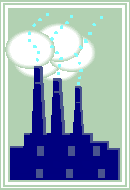 